	Fachbereich  Biologie – bilingual										Stand: 01/2016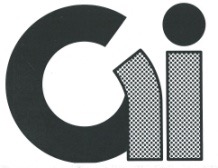 	GYMNASIUM  ISERNHAGEN	Schulinternes Curriculum 9. Jg.	ThemaInhaltsbezogeneKompetenzen(FW)Prozessbezogene Kompetenzen(EG, KK, BW)Medien/ Hinweise Medien/ Hinweise fächerverbindende Themen(in Vorbereitung)Senses Open up the World Senses Open up the World Senses Open up the World Senses Open up the World Senses Open up the World Senses Open up the World Specific senses of animals and humansFW 1.3: wenden das Schlüssel-Schloss-Prinzip modellhaft und eigenständig auf neue Fälle von Spezifität anKK 1.1.1: referieren mit eigener Gliederung über ein biologisches ThemaKK 1.1.2: präsentieren Ergebnisse mit angemessenen Medienstudents may give little presentations about specific animal sensesstudents may give little presentations about specific animal sensesSeeing with eyes and brain (perception, stimulus and response)bright – dark – bright: The eye reacts! (pupillary reflex and functioning of the photoreceptors/ retina)ear: audioception, equilibrioception, proprioception nerve and neuronReflex arcFW 3: erläutern die Funktion von physiologischen Regelmechanismen, z. B. PupillenreaktionFW 5.1.1: beschreiben den Weg vom adäquaten Reiz über die Auslösung der Erregung und die Erregungs-weiterleitung zum Gehirn.FW 5.1.2: erläutern die Funktion von Sinnesorganen, Informationen aus der Umwelt als Reize aufzunehmen und in Nervensignale umzuwandeln.EG 2.4: präparieren ein Organ (Auge)EG 2.6 unterscheiden zwischen naturwissenschaftlichen Erklärungen und Alltagserklärungen.EG 2.8 unterscheiden zwischen der Zell-, der Gewebe- und der Organebene.(Wdh. Jhg.8)preparation of a pig’s eye (Schulbiologiezentrum)experiments: blind spot, eye-reactionpreparation of a pig’s eye (Schulbiologiezentrum)experiments: blind spot, eye-reactionExemplary Scientific Working: Infectious DiseasesExemplary Scientific Working: Infectious DiseasesExemplary Scientific Working: Infectious DiseasesExemplary Scientific Working: Infectious DiseasesExemplary Scientific Working: Infectious DiseasesExemplary Scientific Working: Infectious DiseasesExample: puerperal fever („childbed fever“)Semmelweis‘ experimentsEG 1.1.2: beschreiben strukturiert komplexe DiagrammeEG 2.6.2: diskutieren die Aussagekraft der Ergebnisse.EG 2.6.3: unterscheiden kausale, d.h. die unmittelbare Ursache betreffende Fragestellungen und funktionale, d.h. die biologische Funktion EG 2.7: wenden den naturwissenschaftlichen/ hypothetisch-deduktiven Erkenntnisweg zur Lösung neuer Probleme an. EG 1.1.2: beschreiben strukturiert komplexe DiagrammeEG 2.6.2: diskutieren die Aussagekraft der Ergebnisse.EG 2.6.3: unterscheiden kausale, d.h. die unmittelbare Ursache betreffende Fragestellungen und funktionale, d.h. die biologische Funktion EG 2.7: wenden den naturwissenschaftlichen/ hypothetisch-deduktiven Erkenntnisweg zur Lösung neuer Probleme an. What are bacteria?FW 2.2: beschreiben Unterschiede zwischen prokaryotischen und eukaryotischen Zellen (Zellkern, Zellwand)Optional: examining yoghurt bacteria under the microscopeOptional: compiling a bacteria culture (material: Schulbiologiezentrum)Unspecific and specific immune defence(antigen-antibody-reaction, lock-and-key principle)FW 1.3 wenden das Schlüssel-Schloss-Prinzip modellhaft und eigenständig auf neue Fälle von Spezifität an (Antigen-Antikörper-Reaktion bei Infektionskrankheiten)	EG 1.1 beschreiben komplexe Zusammen-hänge strukturiert und sachgerecht.EG 1.1 beschreiben strukturiert komplexe Diagramme. EG 1.2 vergleichen komplexe Vorgänge auf zellulärer Ebene.EG 3.1 verwenden einfache modellhafte Symbole zur Beschreibung von Strukturen und Abläufen, z. B. bei der Antigen-Antikörper-Reaktion. EG 3.1 wenden einfache Modellvorstellungen auf dynamische Prozesse an.EG 1.1 beschreiben komplexe Zusammen-hänge strukturiert und sachgerecht.EG 1.1 beschreiben strukturiert komplexe Diagramme. EG 1.2 vergleichen komplexe Vorgänge auf zellulärer Ebene.EG 3.1 verwenden einfache modellhafte Symbole zur Beschreibung von Strukturen und Abläufen, z. B. bei der Antigen-Antikörper-Reaktion. EG 3.1 wenden einfache Modellvorstellungen auf dynamische Prozesse an.VaccinationFW 1.3 wenden das Schlüssel-Schloss-Prinzip modellhaft und eigenständig auf neue Fälle von Spezifität anEG 2.7 wenden den naturwissenschaftlichen/ hypothetisch-deduktiven Erkenntnisweg zur Lösung neuer Probleme an.BW 1 erläutern, dass Argumente eine Sach-und eine Werteebene enthalten (Impfen).BW 1 entwickeln Argumente aus unterschiedlichen Perspektiven.EG 2.7 wenden den naturwissenschaftlichen/ hypothetisch-deduktiven Erkenntnisweg zur Lösung neuer Probleme an.BW 1 erläutern, dass Argumente eine Sach-und eine Werteebene enthalten (Impfen).BW 1 entwickeln Argumente aus unterschiedlichen Perspektiven.HIV – attack on the immune system(Cause and course of the disease, dealing with infected people)FW 1.3 wenden das Schlüssel-Schloss-Prinzip modellhaft und eigenständig auf neue Fälle von Spezifität anEG 1.1 beschreiben komplexe Zusammenhänge strukturiert und sachgerecht.EG 1.1 beschreiben komplexe Zusammenhänge strukturiert und sachgerecht.